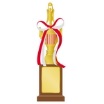 （一社）東京都建築士事務所協会 青年部会主催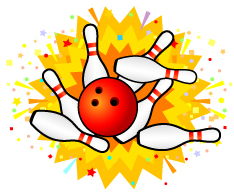 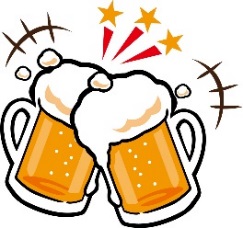 平成30年3月29日（木）	場　所	ボウリング	高田馬場グランドボウル（高田馬場ＢＩＧＢＯＸ ８Ｆ）				東京都新宿区高田馬場1-35-3		懇親会　ＮＩＪＹＵ-ＭＡＲＵ高田馬場駅前店				東京都新宿区高田馬場4-8-7花川ビル6Ｆ	参加費	会員・賛助会員：￥3,000-　　一般：￥5,000-　　　当日集金します				ボウリング2ゲーム・貸靴代・懇親会費込み（ボウリングのみ￥1,000-　　懇親会のみ￥2,000-）		ご家族での参加も可能です（費用等は事務局にお問い合わせください）	申込み	下記参加申込書にご記入の上、事務局へＦＡＸまたはメールしてください（※自己申告スコアとは？→申告スコアを参考に平均となる様、チーム（レーン）を作ります。）FAX :03-3203-2602　　e-mail: jimu20@taaf.or.jpご不明な点などございましたら、事務局 加登（かとう） までお問い合わせください締切り　3月20日（火）　　　TEL:03-3203-2601参　加　申　込　書参　加　申　込　書参　加　申　込　書参　加　申　込　書氏名（フリガナ）（　　　　　）生年月日年　　月　　日勤務先名勤務先電話番号当日の連絡先（携帯）※自己申告スコア申込内容ボウリング＋懇親会　・　ボウリングのみ　・　懇親会のみ　　いずれかに〇ボウリング＋懇親会　・　ボウリングのみ　・　懇親会のみ　　いずれかに〇ボウリング＋懇親会　・　ボウリングのみ　・　懇親会のみ　　いずれかに〇種　　別正会員　・　青年部会員　・　賛助会　・　一般　　　　　　　いずれかに〇正会員　・　青年部会員　・　賛助会　・　一般　　　　　　　いずれかに〇正会員　・　青年部会員　・　賛助会　・　一般　　　　　　　いずれかに〇